	Assemblée générale du Conseil Elzéar-Goulet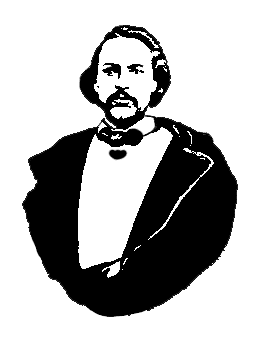 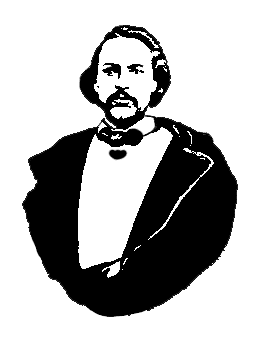 	13 novembre 2013  ◊  19h30  ◊  Salon Sportex USBSignatures :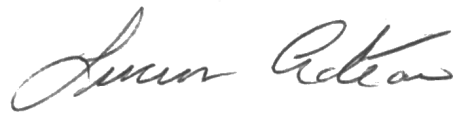 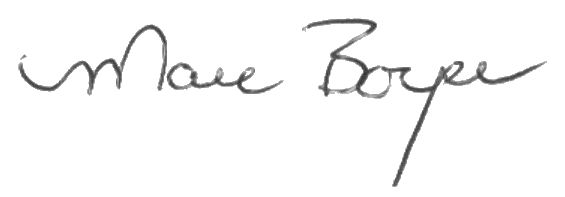 Président	Vice-présidentExécutifMarc Boyer– PrésidentLucien Croteau– Vice-président Pauline Turenne– SecrétaireRoger Hupé– TrésorierAndré Carrier– Président-sortantRoland Lavallée– Ainé (absent)France Lemay Sibelleau– AinéeAshley Lemoine– JeunesseDavid Dandeneau– Historien (absent)Membres et InvitésAgnès RemillardEvelyn CarrierRichard LoiselleJonelle Hupé#13-11-13-011)Ouverture de la réunion – Marc BoyerPrière d’ouverture – France Lemay#13-11-13-022)Adoption de l’ordre du jourProposé par Roger HupéAppuyé par Lucien CroteauAdopté#13-11-13-033)Adoption et suivi du procès-verbal du 4 septembre 2013Proposé par Lucien CroteauAppuyé par Evelyn CarrierAdopté#13-11-13-03.13.1)Auberge du Violon 2013 – mise à jourNous avons finalement reçu les informations financières des Chevaliers.  Les comptes sont réglés et la division des revenus faite entre les partenaires.  SVP voir la page Finance pour les résultats.#13-11-13-03.23.2)Rapport des déléguées à l’AGA 2013 de la MMFEvelyne Carrier et Agnes Remillard parlent de leur expérience à l’AGA de la MMF à Brandon.  Evelyne présente le rapport annuel de la MMF à l’assemblée et donne les grandes lignes des discours faits à l’AGA.#13-11-13-03.33.3)Elections 2014 du Conseil – candidatsMarc mentionne que cette année il y aura l’élection du président, de la secrétaire, du représentant jeunesse, et de l’historien à l’AGA du Conseil.  Il demande aux membres de parler avec leurs proches et de trouver des candidats pour ces postes.#13-11-13-044)Rapport financierProposé par Roger HupéAppuyé par André CarrierAdopté#13-11-13-055)Activités de nos partenaires#13-11-13-05.15.1)l’Union nationaleLucien mentionne que l’AGA de l’Union nationale se tiendra au Chalet Riel le 27 novembre 2013 à 19h30.  Tous les membres sont invités à venir.#13-11-13-05.25.2)La MMFNous avons reçu un rapport de nos déléguées sur l’AGA de la MMF.#13-11-13-066)Affaires nouvelles#13-11-13-06.16.1)Auberge du Violon 2014 – mise à jourLa préparation de l’Auberge a commencée.  L’équipe des annonces commencent à contacter les compagnies pour leur soutien.  Les capitaines se réuniront bientôt.  Marc demande aux membres de s’impliquer encore cette année, pour que ça soit une réussite encore cette année.  Avec le nouveau compte séparé de l’Auberge, il ne devrait pas avoir autant de défis cette année à fermer les livres à la fin de l’exercice.  L’Auberge se tiendra du 15 au 22 février 2014.#13-11-13-06.26.2)Motion : achat d’une annonce de l’Auberge (250$)Marc demande si on achète encore une fois une annonce sur le napperon de l’Auberge cette année pour 250$.  Les membres acceptent de l’appuyer de nouveau.Proposé par Ashley LemoineAppuyé par Frances LemayAdopté#13-11-13-06.36.3)Motion : payer le gouter de la réunion (35.01$)Le gouter de la réunion a couté 35.01$.  Il faut un chèque coupé pour le rembourser.Proposé par Roger HupéAppuyé par Frances LemayAdopté#13-11-13-06.46.4)Pique-nique métisse – lettre de l’Union au ConseilNos membres ont rapportés à l’Union nationale qu’on était un peu inquiet de la facture de 1,200$ de l’Union pour le pique-nique métisse.  Marc mentionne le contenu d’une lettre écrite par Paulette Duguay au nom du Conseil de l’Union à ces propos.  Le Conseil de l’Union sympathise avec notre inquiétude à propos de nos moyens financiers et du montant inattendu de la facture, et nous dit que notre contribution et notre participation au pique-nique sont appréciées.#13-11-13-06.56.5)Partenariat avec RéconciliACTION à l’USBMarc parle de ses discussions avec le groupe RéconciliACTION de l’Université de St-Boniface.  Il aimerait que le Conseil ait un partenariat avec ce groupe qui s’implique avec les gens autochtones/métis défavorisés.  Ce groupe s’impliquerait à nos activités, par exemple, l’Auberge, et nous le soutiendrions avec un don à chaque année – ex. 300$ par année de notre budget.  Marc dit que ça rejoint les grands thèmes du Conseil (métis, français, éducation) et qu’on doit faire des efforts à impliquer les jeunes dans nos activités.  Lucien voudrait les voir s’impliquer d’une façon concrète, sinon il ne serait pas d’accord à appuyer le groupe.  Marc dit qu’il mettra le groupe dans le budget 2014 et les gens pourront décider à l’AGA en janvier.#13-11-13-06.66.6)AGA du Conseil Elzéar-Goulet : jour et lieuIl y a discussion du jour et du lieu de l’AGA 2014 du Conseil Elzéar-Goulet.   Les membres pensent que l’AGA devrait se faire le 15 janvier 2014.  Pauline dit que nous ne pouvons pas utiliser la salle dans son immeuble cette année.  Richard propose le centre du Patrimoine.  Lucien suggère le club Eclipse.  Les gens s’informeront et contacteront Marc avec le coût.  Marc accepte aussi de contacter l’USB voir si la salle Sportex est disponible ce jour-là. #13-11-13-06.76.7)Demande de prières – Rose Mailhot (née Hupé)Marc demande aux membres de faire une petite prière pour sa grand-mère Rose Mailhot (née Hupé) qui est récemment décédée.#13-11-13-06.86.8)Achat de prix de présencesNous commençons à ne plus avoir de prix de présences.  Marc suggère que l’on soutienne Pemmican Publication en achetant leurs livres français.  On pourrait aussi acheter des livres de l’Union nationale pour les soutenir.  Les membres pensent que c’est une bonne idée.  Un membre suggère un montant de 300$ : 150$ pour chaque groupe.  Ce montant sera mis dans le budget 2014 et sera voté lors de l’AGA 2014 du Conseil.  On demandera à André et à Lucien de faire les achats.#13-11-13-077)Tirage 50/50#13-11-13-088)Tirage de prix de présence#13-11-13-099)AjournementProposé par Richard LoiselleAdoptéProchaine réunion – l’AGA du Conseil le 15 janvier 2014, lieu à déterminer